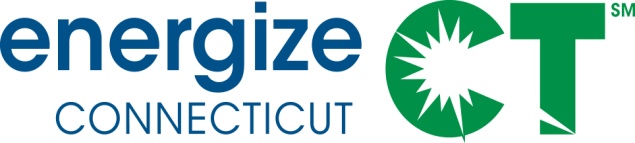 EEB Evaluation Committee Monthly MeetingMONDAY MARCH 11, 2019 – 10:00-11:30 – Likely a short meetingDepartment of Energy and Environmental Protection – Public Utilities Regulatory Authority, Commissioner's Conference Room, OCC, 10 Franklin Sq., New Britain, CTMeeting Materials in Box folder: https://app.box.com/s/0akz1nwzy2htn8wzdzffbxqpo8lmc7kuCall-In Number: 303/900-3524; WEB Access:  www.uberconference.com/skumatz (Backup number – only if primary # doesn’t work –720/820-1390 Code (1st caller) 8296#www.join.me/SkumatzEconomics)COMMITTEE MEETING AGENDA Public Comment 										1 min	Approval of Minutes from February 2019							 5 minNon-Project Updates and Issues							       	10 minReview Interim progress / highlights; Interim e-votes and meetings (see bottom of agenda).  Upcoming meetingsFollow-up items – data storage issue – Project ranges: Res 400KB, 4MB, 7 MB, 1GB, 3GB;  Com’l 1GBArrange meeting with utilitiesStatus of Data requests and deliverables – Timeline report discussion and memoFebruary SERA team invoice – to be providedDiscussion of RFP progress							            		 10 minProposal review status 40 proposals, 12 projects, 1-8Scoring; priority phasing for contractsPools:  Residential 17, Commercial 15, Survey-only 2Reminder of scheduleDiscussion of Projects (Gantt, Project Summary Reports Provided monthly w/spend)              20 minC&I Projects (Chiodo & Jacobson)Residential Projects (Skumatz & Wirtshafter)Other items – Update on DEEP / NEEP M&V 2.0 Grant or other projects.*** Supporting Materials in Box folder and attached before meeting, including:Summary of 2017-18 Votes To Date –UPDATEDOther Votes / Meetings / Tracking –  UPDATEDMarch 2019February 20192/4 Final presentation on NEI study2/7 Intent to bid and questions due2/14 Q&A responses issued, along with 2 day extension on proposal deadline2/28 Proposal responses receivedJanuary 20191/28 RFP issued, with due date of 2/26/19December 201812/7 Evaluation Plan follow-up call12/10 Evaluation Committee passed 3-year Evaluation Plan by e-vote (Duva, O’Connor, Dornbos e-vote 12/10)12/12 EEB Board passes 3-year Evaluation Plan in meeting12/18 Evaluation Committee approves plan for steps in RFP process (12/18 O’Connor, Dornbos); also in favor (Oswald)November 201811/30 Evaluation Plan Meeting with Committee / stakeholdersOctober 201810/31 data meeting C163410/15 Data call re R160310/17 Data meeting R1706 RASS10/12 – R1617 HVAC PresentationE-vote complete:  R1634 revised scope/budget:  in favor Dornbos 10/2; recirculated 10/9; in favor O’Connor 10/9.  2-0-1 (no response DEEP) (passes).September 20189/14 – C1641 Presentation9/13 – R1617 Working group meeting9/12 – EEB reapproval of SERA contract9/11 – C1641 posted final9/5 – Review Draft of R1709 NEI study circulated for comment – 2 week review period9/5 – Final report for R1613/1614 HVAC postedAugust 20188/9 - R1707 RNC NTG Review Draft circulated for comment – due 8/30July 20187/18 – Technical presentation on R1702 Codes & StandardsJune 20186/28;7/5 – R1702 Codes and Standards Finalized report issued6/13 – data call C16346/6 – Kickoff C1644May 2018Data call UI – R16035/15 – Data call, C16355/10 – R1702 Codes and Standards Draft report for committee reviewApril 20184/2 – Presentation C1639 SBEA4/10 – Data Call C1634 Request #14/23 – HES & IE Impact Data and program discussion4/25 – C1630 report postedMarch 20183/20 – HES & IE Impact Kickoff3/21 – Kickoff for SF and MF On-site Studies (R1616, R1705)February 20182/6/18 – EA Team memo on viable project / oversight combinations2/15 – Data Request #1 call C16352/27 – DHG Working Group meeting R1617January 20181/25/18 – Review draft C1630 distributed1/19/18 - EA Team Sent note to contractors on project status1/17/18 – PASSED – Add $70K to budget for R1641 (discussion & memo in eval committee meeting).  Votes via email:  O’Connor 1/8/18; Dornbos 1/9/18; Melley 1/17/18; Gorthala abtain 1/9/18 (not at meeting). 1/9/18 – one pager for EEB Board summarizing Eval Rec’m for sweep prepared; delivered / discussed with EEB by Skumatz.1/9/18 – Motion / Memo on Sweep Passed.  EA Team memo on Eval Rec’m for sweep – Projects and EA team budget recommendation – BOTH PASSED by committee (O’Connor, Dornbos, Gorthala with clarifications, 1/9);   1/4/18 – Review draft R1613/14 distributedUpdated Gantt Chart & Project Status Summary & data timeline reportE-votes / call notes (attached / bottom of agenda) Memo on data related to commercial projectMinutes – Feb-on waySERA Team Invoice – Feb -on wayMinutes for the monthSERA InvoiceFeb 2019Jan 2019Passed evote? (O’Connor, Wells in favor 1/19; Dornbos abstain 1/19); Wells, correct spelling BebrinPassed (Dornbos, O’Connor, Wells e-vote 1/19)Dec 2018Passed (Duva, O’Connor, Dornbos e-vote 12/10)Passed (Wells, O’Connor, Dornbos e-vote 12/13)Nov 2018Passed (Duva, O’Connor, Dornbos e-vote 12/10)Passed (Duva, O’Connor, Dornbos e-vote 12/10)Oct 2018Passed (O’Connor, Dornbos e-vote 11/16, Wells 12/10)Passed (O’Connor, Dornbos e-vote 11/16, Wells 12/10)Sept 2018Passed (O’Connor, Dornbos e-vote 11/16, Wells 12/10)Passed (O’Connor, Dornbos e-vote 11/16, Wells 12/10)Aug 2018PASSED:  O’Connor 9/25; Duva 9/28; Dornbos 10/1 PASSED: O’Connor 9/25; Duva 9/28; Dornbos 10/1July 2018PASSED:  (Dornbos 9/6, O’Connor 9/7 AYE); Gorthala 9/7 abstain; DEEP approve 9/12)PASSED: O’Connor 9/25; Duva 9/28; Dornbos 10/1June 2018PASSED:  (O’Connor & Gorthala 7/9; Melley 7/31)PASSED:  (O’Connor & Gorthala 7/9; Melley 7/31)May 2018PASSED:  (O’Connor Abstained 6/18; Gorthala in favor 6/18; Melley in favor 6/26; Dornbos 7/6)PASSED – (O’Connor 6/18; Gorthala 6/18; Melley 6/26; Dornbos 7/6)April 2018PASSED – (O’Connor 5/17, Melley 5/22, Dornbos 5/31)PASSED – (O’Connor 5/17, Melley 5/22, Dornbos 5/31)Mar 2018PASSED – (O’Connor 5/17, Melley 5/22 with edit to add her attendance, Dornbos 5/31 abstain) PASSED – (O’Connor 5/17, Melley 5/22, Dornbos 5/31)Feb 2018PASSED – (O’Connor 3/14, Gorthala abstains 3/14; Melley 3/21, Dornbos 4/6)  PASSED – (O’Connor, Gorthala 3/14; Melley 3/21, Dornbos 4/6)Jan 2018PASSED – (O’Connor, Gorthala 3/14; Melley 3/21, Dornbos 4/6)PASSED – (O’Connor, Gorthala 3/14; Melley 3/21, Dornbos 4/6)